Student and Institution InformationPurdue Faculty Advisor Indian Faculty Advisor Project TitleMax 500 charactersProject SummaryMax 3000 charactersObjectives of Project Max 1500 characters SERB Overseas Visiting Doctoral Fellowship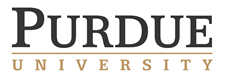 Full Name (as in passport)Date of Birth (spell month)Program and Dept. of StudyPhD start dateIndian InstitutionInstitutional AddressPersonal Mailing AddressCell PhoneE-Mail AddressFull Name and TitleDepartmentEmailFull Name and TitleDepartmentEmailOutcomes of ProjectMax 1500 characters